ESQUEMA DE ACTUACIÓN Y DOCUMENTACION PARA LA MOVILIDAD DE PERSONAL PAS/PDI (FORMACIÓN)CURSO 2023-2024ANTES DE INICIAR LA MOVILIDADUNA VEZ REALIZADA LA MOVILIDADObservaciones:Días incluidos en la ayuda:	- 1 día viaje ida.	- 1 día viaje vuelta.- máximo de 5 días de trabajo en el centro de realización del curso, justificados en el certificado de estancia.Días adicionales: por cuenta del solicitante.Manutención: según dietas BOE. No es necesario aportar justificación.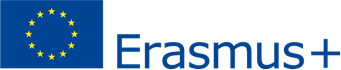 DOCUMENTACION ERASMUS Y UCDOCUMENTACION ERASMUS Y UCDOCUMENTACION ERASMUS Y UCDesplazamientoInteresado: cumplimenta el Anexo VI-UC y lo envía a la agencia de viajes de El Corte Inglés en la UC (uc@viajeseci.es), con copia a nati.fernandez@unican.es/relint@unican.es. Interesado: cumplimenta el Anexo VI-UC y lo envía a la agencia de viajes de El Corte Inglés en la UC (uc@viajeseci.es), con copia a nati.fernandez@unican.es/relint@unican.es. Solicitud de anticipoCon una antelación de 10 días previos al inicio de la movilidad.Interesado: cumplimenta Anexo VII-UC y lo entrega en la ORI (Nati Fernández).Acuerdo de Movilidad (Training Agreement, Anexo III-UC)https://web.unican.es/unidades/oficina-relaciones-internacionales/personal-administracion-y-servicioshttps://web.unican.es/unidades/oficina-relaciones-internacionales/profesores-e-investigadoresInteresado: lo cumplimenta, firma y envía a agueda.sanchez@unican.es. ORI: firma de Vicerrectora. Se devuelve al interesado por correo electrónico.Interesado: lo envía por correo electrónico a la organización de acogida para su firma. Una vez firmado, se devuelve a la ORI por el mismo medio.Convenio de Subvención (Anexo V-UC)Con una antelación de 10 días previos al inicio de la movilidad.Por duplicado Lo elabora la ORI.Firma de la Vicerrectora.ORI: avisa al interesado para que lo firme y recoja personalmente.Solicitud de permiso por ausencia de Santander y del puesto de trabajoInteresado lo solicita a través del Campus Virtual Una vez concedido el permiso, el interesado recibe un correo electrónico autorizándoloInteresado envía copia de dicho correo a la ORI (agueda.sanchez@unican.es)Dirección del alojamiento durante el periodo de movilidadEl interesado lo comunica a la sección correspondiente de Recursos Humanos de la UCEl interesado lo comunica a la sección correspondiente de Recursos Humanos de la UCTarjeta Sanitaria Europea/Seguro de viajeInteresado entrega copia en la ORI antes de la realización de la movilidadInteresado entrega copia en la ORI antes de la realización de la movilidadDOCUMENTACIÓNDOCUMENTACIÓNCertificado de Estancia Original (Anexo IX-UC) https://web.unican.es/unidades/oficina-relaciones-internacionales/personal-administracion-y-servicioshttps://web.unican.es/unidades/oficina-relaciones-internacionales/profesores-e-investigadoresLo expide y firma la organización de acogida.El interesado entrega el ORIGINAL en la ORI inmediatamente después de la realización de la movilidad.No puede contener enmiendas ni tachaduras.Informe Final Online Erasmus (Erasmus Survey)Una vez entregado en la ORI el Certificado de Estancia, el interesado recibirá una invitación en su correo de UNICAN para cumplimentar el Informe Final Online Erasmus (Participant’s Survey).Tramite imprescindible para el abono de la ayuda.Plazo de realización: 15 días.JUSTIFICACIÓN DE LOS GASTOS DE VIAJEJUSTIFICACIÓN DE LOS GASTOS DE VIAJEBilletes de avión: remite la factura El Corte Inglés directamente a a la ORI.Facturas originales de billetes de tren, metro, bus, o de cualquier otro medio de  transporte público.Interesado ENTREGA EN LA ORI (Nati Fernández, nati.fernandez@unican.es/relint@unican.es)Originales de tarjetas de embarque, recibos de taxis.Interesado ENTREGA EN LA ORI (Nati Fernández, nati.fernandez@unican.es/relint@unican.es)Declaración de utilización de vehículo propio, si se ha utilizado este medio.  Cumplimentar Anexo VIII-UC.Interesado ENTREGA EN LA ORI (Nati Fernández, nati.fernandez@unican.es/relint@unican.es)Factura original de hotel.Interesado ENTREGA EN LA ORI (Nati Fernández, nati.fernandez@unican.es/relint@unican.es)